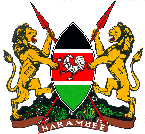 REPUBLIC OF KENYAMINISTRY OF AGRICULTURE, LIVESTOCK, FISHERIES AND COOPERATIVESSTATE DEPARTMENT FOR COOPERATIVESSUBMISSIONS ON THE COOPERATIVE BILL, 2021 TEMPLATENameOrganization/TitlePhone NumberDatePart No. Clause (Section) No.Current Clause (Section) in the BillProposed AmendmentRationale and Justification